UNIVERSITY OF COLOMBOConvocationSupplication Form1.  Name of the Degree       Course Name          2.  Full Name in English (in capitals):     Full Name in Sinhala 	:       Full Name in Tamil 	:  3. Other Names	In English(in capitals) : 	In Sinhala 		:  	In Tamil 		:  5. Address to which communications should be sent:    Telephone No: (Official)            		(Res.) 		    (Mobile)     		    E-mail:       Important : changes, If any, in above 1,2,3 and 4 should be communicated as early as possible before the next convocation to the SAR/Examinations, PGIM. 	 	7.  Year of passing the Postgraduate Examination: 8.  Whether your prefer conferring of the Degree/Diploma in I declare that I have not been conferred the Postgraduate Degree/Diploma for which I am supplicating by the University so far , and that the above facts are true and accurate. 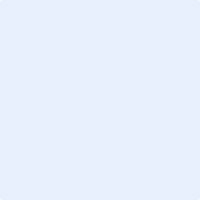 Date						Signature of Postgraduant (Insert Picture Here) Degree type:4. Marital Status:6.  Sex: